ИНСТРУКЦИЯпо организации и проведению государственной итоговой аттестации (ГИА) в 2019/2020 учебном году в условиях усиления санитарно-эпидемиологических мероприятий по предотвращению распространения новой коронавирусной инфекции (COVID - 2019) в ГБПОУ РО «РКСИ»1.  В период действия Распоряжения губернатора Ростовской области от 1 апреля 2020 года № 67 «О внесении изменения в распоряжение Губернатора Ростовской области от 27.03.2020 № 60» государственная итоговая аттестация (далее ГИА) проводится в соответствии с учебным графиком профессиональных образовательных программ среднего профессионального образования.2. В случае отсутствия у студента технической возможности для проведения ГИА дистанционно, данная процедура проводится обычным способом в соответствии с локальными, региональными и федеральными нормативно-правовыми актами. Для этого студенту пересылается официальная справка-вызов для участи в ГИА. 3. При проведении очной процедуры ГИА все члены Государственной экзаменационной комиссии (далее ГЭК) и студенты выпускных групп обязаны соблюдать санитарно-гигиенические нормы и требования: наличие сменных масок, перчаток и средств дезинфекции, которые должны использоваться не менее одного раза каждые 2 часа работы.4. При наличии технической возможности у студентов (компьютер, видеокамера, микрофон и возможность подключения к сервису Google Meeting или иным средствам или сервисам)  ГИА проводится в он-лайн режиме посредством видеоконференции с применением электронного обучения, дистанционных образовательных технологий.5. Проведение ГИА с применением дистанционных образовательных технологий, проводится для  защиты дипломной работы (дипломного проекта) согласно федеральным государственным образовательным стандартам по специальностям (далее ФГОС СПО).6. При проведении ГИА с использованием дистанционных образовательных технологий преподаватели выпускающей цикловой комиссии корректируют  фонды оценочных средств,  программы ГИА по каждой образовательной программе среднего профессионального образования в части организации порядка проведения ГИА с применением электронного обучения, дистанционных технологий, в части требований к выпускным квалификационным работам, в части методики и способов оценивания выпускных квалификационных работ, в части формирования и организации работы ГЭК.7. Заведующие отделениями и классные руководители учебных групп ГБПОУ РО «РКСИ» информируют обучающихся и их родителей (законных представителей) о способах и формах проведения ГИА с использованием дистанционных технологий, методах осуществления контроля, а так же собирают заявления студентов по форме проведения ГИА.8. ГИА с использованием электронного обучения, дистанционных технологий в режиме двусторонней видеоконференцсвязи предполагает, что и обучающийся (выпускник) и члены ГЭК имеют возможность видеть и слышать друг друга.9. При проведении процедуры ГИА члены ГЭК могут находится как удаленно (дома), так и в образовательной организации, выпускник так же может находится в колледже (при отсутствии технической возможности) или удаленно (дома). Защита ВКР осуществляется посредством организации видеосвязи по заранее утвержденному графику.9. ГБПОУ РО «РКСИ» при проведении ГИА с использованием средств «Интернет» в режиме он-лайн (реального времени), обеспечивает видеозапись и аудиозапись с целью контроля её проведения.10. Для лиц, не имеющих возможности использования средств «Интернета» в режиме он-лайн посредством видеоконференции защита ВКР организуется в аудиториях колледжа и проводится по строго сжатому регламенту до 7 минут в группах не более 5 человек, с соблюдением масочного режима и санитарных требований.Каждая следующая группа приступает к защите в строго назначенное время с перерывом между группами не менее 1 часа для проведения санитарной обработки помещения.11. В связи с необходимостью проведения ГИА в установленные сроки студентам ГБПОУ РО «РКСИ» по личному заявлению предоставляется возможность досрочного завершения образовательной программы (ускоренное обучение). Для этого председатели выпускающих цикловых комиссий определяют компетенции и (или) элементы компетенций, которые можно оценить удаленно или по результатам промежуточной аттестации, корректируют фонды оценочных средств для досрочного освоения образовательной программы.12. Обучающийся, намеренный пройти государственную итоговую аттестацию с использованием дистанционных образовательных технологий или с возможностью досрочного завершения образовательной программы (ускоренное обучение), пишет заявление на имя директора колледжа, в котором указывает сведения о месте, в котором будет находиться во время проведения ГИА и подтверждает согласие с организационно-техническими условиями для проведения процедуры, составными элементами образовательной программы, ускоренное изучение которых позволит досрочно завершить освоение образовательной программы.При этом обучающиеся (выпускники) в электронном виде согласовывают ВКР со всеми участниками подготовки ВКР (руководителем, нормоконтролером, консультантом по экономической части, рецензентом, председателем цикловой комиссии и зав.отделением), которые в свою очередь готовят ведомости контроля подготовки ВКР (приложение 1) или подтверждают факт проверки простым электронным сообщением (приложение 2), где подтверждают процедуру согласования и отправляют за личной подписью в формате .pdf зав.отделением на официальный электронный адрес (электронную почту).13. После полного согласования и рецензирования студент (выпускник) или его руководитель пересылает ВКР в электронном виде секретарю ГЭК не позднее, чем на 1 (один) день до даты защиты в соответствии с графиком.Для зав.отделением ведомости контроля подготовки ВКР являются основанием для допуска студентов к процедуре ГИА.10. По результатам ГИА секретарем ГЭК оформляется отчет и протоколы установленной формы, которые подписываются председателем ГЭК и секретарем, прошиваются и сдаются секретарем ГЭК в архив колледжа через отдел кадров ГБПОУ РО «РКСИ» посредством описи в срок не более 7 дней после окончания ГИА.11. ГБПОУ РО «РКСИ» устанавливает сроки для дополнительных заседаний ГИА, но не позднее четырех месяцев после подачи заявления лицом, не проходившим ГИА по уважительной причине в период действия Распоряжения губернатора Ростовской области от 1 апреля 2020 года № 67 «О внесении изменения в распоряжение Губернатора Ростовской области от 27.03.2020 № 60».12. Отдел  УПР и ИБ в установленные колледжем сроки проводят инструктаж с руководителями выпускных квалификационных работ по вопросу оказания помощи обучающимся при выполнении выпускных квалификационных работ с использованием дистанционных образовательных технологий.13. Председатели выпускающих цикловых комиссий  разрабатывают порядок согласования и рецензирования выпускных квалификационных работ с использованием дистанционных образовательных технологий. При этом критерии оценки и процедура ее выставления остается не изменой.14. При проведении защиты ВКР с применением электронного обучения, дистанционных образовательных технологий колледж обеспечивает видео- и аудио-идентификацию личности обучающихся, а так же контроль соблюдения требований, установленных локальными нормативными актами образовательной ГБПОУ РО «РКСИ».Зам.директора по УМР		 	Е.Л.Новикова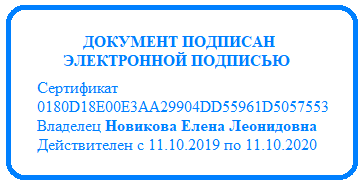 Приложение 1к Инструкции по организации и проведению государственной итоговой аттестации (ГИА) в 2019/2020 учебном году в условиях усиления санитарно-эпидемиологических мероприятий по предотвращению распространения новой коронавирусной инфекции (COVID - 2019) в ГБПОУ РО «РКСИ»Государственное бюджетное профессиональное образовательное учреждение Ростовской области «Ростовский-на-Дону колледж связи и информатики»ВЕДОМОСТЬ контроля выполнения ВКР(руководителя, нормоконтролера, консультанта по экономической части, председателя цикловой комиссии, зав.отделением, рецензента)подчеркнутьНовиковой Елены ЛеонидовныФИОПриложение 2к Инструкции по организации и проведению государственной итоговой аттестации (ГИА) в 2019/2020 учебном году в условиях усиления санитарно-эпидемиологических мероприятий по предотвращению распространения новой коронавирусной инфекции (COVID - 2019) в ГБПОУ РО «РКСИ»Добрый день, Алла Ильинична! Довожу до Вашего сведения, что ВКР «Анализ методов обнаружения аномалий компьютерных систем» студента группы ИБ-4 Марута В.В. в части экономического обоснования проверена в полном объеме и не содержит ошибок и замечаний.Преподаватель Ревнивцева О.А.№ п/пФИО студента (выпускника)ГруппаТема ВКРДата проверки (согласования, рецензирования)Подпись руководителя, нормоконтролера, консультанта по экономической части, председателя цикловой комиссии, зав.отделением, рецензента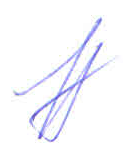 1Марута В.В.ИБ-43Анализ методов обнаружения аномалий компьютерных систем20.04.2020 г.2345678